  Grades 2-5 DMPS Citizenship & Employability Rubric 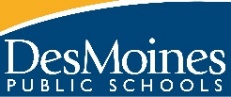 Attitude Towards Learning Attitude Towards Learning Attitude  Towards PeopleAttitude  Towards PeopleInstructionWork CompletionAdultsPeersExceeding4The Student:Is prepared for instructionParticipates every day and actions drive instruction forwardDoes not require redirectionThe Student:Completes classwork every dayTakes advantage of multiple opportunities to demonstrate learningThe Student:Cooperates with adults by listening and following directionsDemonstrates effective communication skills with adultsThe Student:Demonstrates effective communication skills with peers and emerges as a leaderCan help resolve peer conflictsEmbraces diversity in othersMeeting3The Student:Usually is prepared for instructionParticipates and actions benefit instructionRarely requires redirectionThe Student:Usually completes classworkUsually takes advantage of multiple opportunities to demonstrate learningThe Student:Usually cooperates with adults by listening and following directionsUsually demonstrates effective communication skills with adultsThe Student:Usually demonstrates effective communication skills with peersUsually demonstrates respect for peers and does not participate in conflictsUsually demonstrates appreciation of diversity in othersDeveloping2The Student:Occasionally is prepared for instructionOccasionally participates and actions occasionally distract from instructionSometimes requires redirection and changes their actionsThe Student:Inconsistently completes classworkOccasionally takes advantage of multiple opportunities to demonstrate learningThe Student:Inconsistently cooperates with adults by listening and following directionsInconsistently demonstrates effective communication skills with adultsThe Student:Occasionally demonstrates effective communication skills with peersInconsistently demonstrates respect for peers and does not escalate conflictsRecognizes diversity in othersBeginning or Insufficient Progress1The Student: Rarely is prepared for instructionRarely participates and actions often distract from instructionDoes not follow redirection to change their actionsThe Student:Rarely completes classworkRarely takes advantage of multiple opportunities to demonstrate learningThe Student:Rarely cooperates with adults by listening and following directionsRarely demonstrates effective communication skills with adultsThe Student:Rarely demonstrates effective communication skills with peersRarely demonstrates respect for peers and escalates conflictsDoes not accept diversity in othersNo Evidence0Even with help, the student:Not prepared for instructionDoes not participate Does not follow directionsEscalates situation when given redirectionEven with help, the student:Does not complete classworkDoes not take advantage of multiple opportunities to demonstrate learningEven with help, the student:Does not cooperate with adults by listening and following directionsDoes not demonstrates effective communication skills with adultsEven with help, the student:Does not communicate effectivelyInitiates conflict with peersDoes not accept diversity in others